EvaluaciónNombre del estudiante:										  Fecha:				 			Sección:				Responde. 1. ¿Cómo se le llama a la acción de examinar un objeto con atención?2. Escribe 2 aparatos especiales para observar lo que nos rodea.3. Utiliza la información del cuadro para completar la tabla.4. Subraya el instrumento que se utiliza para observar lo que está muy lejos.    a. microscopio 		b. estetoscopio 		c. telescopio5. ¿Por qué crees que es importante la observación en una investigación?6. ¿Cómo se llama al lugar donde vive una familia o una persona?7. Escribe de qué nos protege una casa.8. Utiliza la siguiente clave para identificar las partes del dormitorio. Escribe sus nombres sobre las líneas.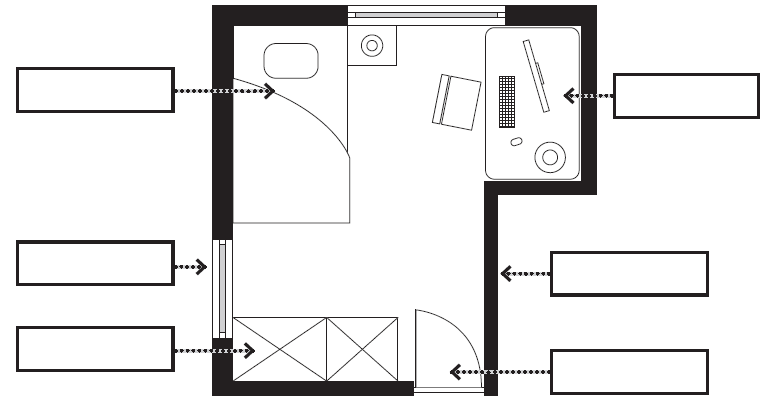 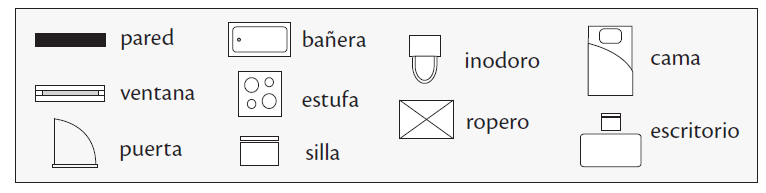 9. Utiliza la información del cuadro para completar el organizador gráfico.• comedor 		• casa 	• dormitorio		• sala 		• cocina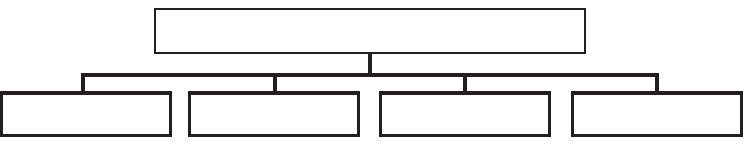 10. ¿Cómo se le llama a una masa de agua salada?a. lago		b. río		c. mar		d. isla11. Subraya el otro nombre con el que se conoce al Oeste.a. Occidente 	b. Nororiente 	c. Oriente 	d. Suroccidente12. ¿Por qué son importantes los puntos cardinales?13. ¿Cómo se le llama a una persona digna de confianza?14. Escribe dos tipos de familia que puedes encontrar en la actualidad.15. Escribe la clasificación de los hábitos.16. Completa el siguiente organizador gráfico acerca de la familia.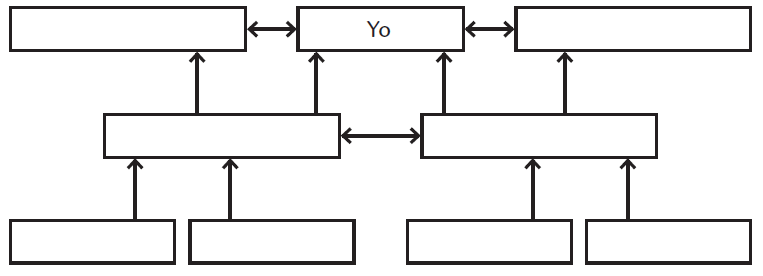 17. Une con una línea las relaciones de parentesco.18. Subraya la palabra que no es de cortesía.a. disculpe 	b. gracias	 c. dame eso 	d. por favor19. Subraya una actividad de la familia dentro de la casa.     a. visitar museos 	 b. cocinar 		c. salir de viaje20. ¿Por qué crees que son importantes las celebraciones familiares?21. ¿Cómo se llama la acción de cumplir con las reglas?22. Escribe 2 características que diferencian a las personas exitosas de los demás.23. Une con una línea los deberes de los miembros de la familia.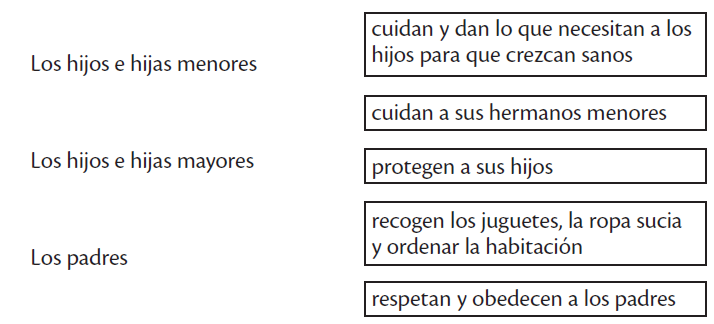 24. Subraya el que no es un derecho de los niños y las niñas.a. a la vida 		b. a desobedecer 		c. a la educación25. ¿Cuál crees que es la norma de seguridad más importante que debes seguir en tu casa?Un investigador observó que en una comunidad hay 8 iglesias, 2 hospitales, 3 centros de salud, 4 farmacias y 3 escuelas.Escribo lo que observoEscribo lo que observoCantidad de centros de saludCantidad de escuelasCantidad de farmaciasCantidad de hospitalesCantidad de iglesiasLos hijos de mis tíos son...Yo soy nieto de...Yo soy sobrino de...Yo soy hermano de...mis hermanosmis tíosmis primosmis abuelos